                PROPOSIÇÕES 01 - Pres. João Pedro Pazuch                                               Ver. Fabio Porto Martins                                               Ver. João Batista Ferreira                                               Ver. Clovis Pereira dos Santos                                               Ver. Jairo Martins Garcias                INDICAÇÃO – 004/2021Indico ao Excelentíssimo Senhor Prefeito Municipal, em conjunto com a Secretaria Municipal de Administração e Secretaria Municipal da Fazenda, que após a efetivação do empréstimo aprovado por essa casa através da Lei 4.897 sugiro a Pavimentação Asfáltica do trecho que compreende do final da Reinaldo Noschang até o início da pavimentação já existente na comunidade Cruz das Almas, trecho da Comunidade Faxinal Silva Jorge e  no trecho que compreende do final da Rua José Armindo Beppler em direção a Comunidade Pinhal.MENSAGEM JUSTIFICATIVA:Senhor Presidente:                                                                          Senhores Vereadores:       Buscando manter o desenvolvimento do Município, bem como garantir a qualidade de vida de nossos munícipes, solicitamos a destinação de parte dos recursos financeiros da Lei 4.897 de 22 de abril de 2021 para pavimentação dos trechos supramencionados. Os locais indicados são comunidades que ficam no interior de nosso município, sabemos que Bom Retiro do Sul possui grandes produtores, grande parte da arrecadação municipal está no setor primário.        Assim a presente indicação é de estrema importância para progresso das empresas que hoje encontra-se no interior, bem como para os produtores com isso teremos, mais renda, mais empregos.       O crescimento não pode parar, precisamos trazer infraestrutura e melhorias para a qualidade de vida dos nossos munícipes.                                                              Atenciosamente,                                            Bom Retiro do Sul, 08 de junho de 2021.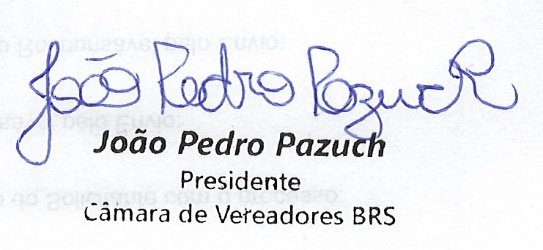 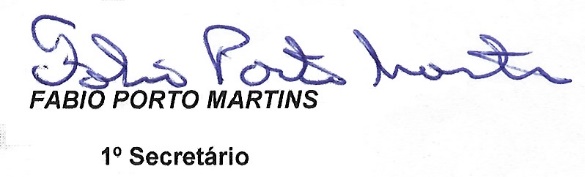 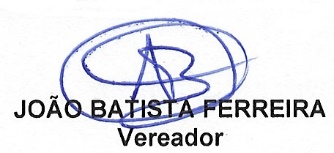 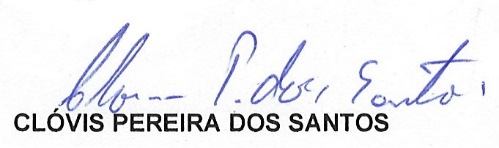 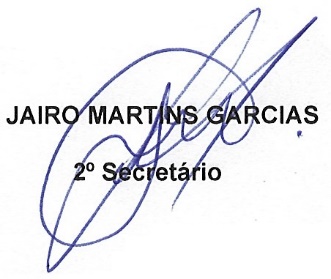 